COMPROBACIÓN DE CUÓRUM, LECTURA Y APROBACIÓN DEL ORDEN DEL DÍA.APROBACIÓN DE ACTAS ANTERIORES:Acta N.° 9-2021, sesión suspedida, miércoles 24 de marzo de 2021.ASUNTOS DE TRAMITACIÓN URGENTE: UNA-CPPPA-CONSACA-DICT-011-2021. Reprogramación de las fechas calendarizadas en la   convocatoria   FIDA   2022.UNA-CAER-CONSACA-DICT-002-2021. Propuesta de dictamen sobre el Reglamento de Sedes Regionales.UNA-CPPPAA-CONSACA-DICT-012-2021. Nombramiento de cuatro académicos para conformar la Comisión Dictaminadora para el concurso FUNDER 2022-2024.Agenda bienal.ANÁLISIS DE CORRESPONDENCIA RECIBIDA:UNA-TEE-ACUE-017-2021. Extensión de la acreditación personas representantes estudiantiles.INFORMES: AUDIENCIAS:Pendiente agendarDra. Alejandra Gamboa Jiménez, Vicerrectora de Vida Estudiantil.  TEMA:  Presentación del “Manual de Procedimientos para la atención del fenómeno social de las Drogas.  (10:00 a.m.)CRONOGRAMA DE SESIONES DE CONSACA 2021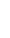 CRONOGRAMA DE SESIONES DE CONSACA 2021CRONOGRAMA DE SESIONES DE CONSACA 2021CRONOGRAMA DE SESIONES DE CONSACA 2021MESFECHATEMAOBSERVACIONESMARZO10MARZO17MARZO24Sesión Extraordinaria N.° 3-2021.  TEMA:  Agenda Bienal1:30 a 5:00 p.m.26Sesión Extraordinaria N.° 4-2021.  TEMA:  Reglamento de PPAA8:30 a.m. a 12:30 p.m.31Feriado – Semana Santa ABRIL7Sesión extraordinaria Fundaunahttps://zoom.us/j/99234056267?pwd=dG1iWkJ6dWFpamhpdUJzdDFvaTFmZz09ID de reunión: 992 3405 6267Código de acceso: 3593981:30pmABRIL14ABRIL21ABRIL28MAYO5MAYO12MAYO19MAYO26JUNIO2JUNIO9JUNIO16JUNIO2330JULIO7JULIO142128Receso medio periodo (26 de julio al 08 de agosto)AGOSTO4Receso medio periodo (26 de julio al 08 de agosto)AGOSTO11AGOSTO18AGOSTO25SETIEMBRE1SETIEMBRE8SETIEMBRE15SETIEMBRE2229OCTUBRE6OCTUBRE13OCTUBRE20OCTUBRE27NOVIEMBRE3NOVIEMBRE10NOVIEMBRE17NOVIEMBRE24DICIEMBRE1DICIEMBRE8Receso fin de año (06 de diciembre 2021 al 09 de enero 2022)TOTAL DE SESIONES                                                                      43                                     Quitando feriados y otras actividadesTOTAL DE SESIONES                                                                      43                                     Quitando feriados y otras actividadesTOTAL DE SESIONES                                                                      43                                     Quitando feriados y otras actividadesTOTAL DE SESIONES                                                                      43                                     Quitando feriados y otras actividades